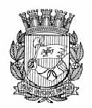 Publicado no D.O.C. São Paulo, 044, Ano 62 Quinta-feira.02 de Março de 2017Servidor, Pág.21TRABALHO EEMPREENDEDORISMOGABINETE DO SECRETÁRIODESPACHOS DO SECRETÁRIOPERMANENCIA DE GRATIFICAÇÃO DE FUNÇÃO – DEFERIDAReg.Func.          Nome635.299.5           MARCIA MAGALY PAVANELLI DA SILVA220% s/QPA-07A,  a partir de 25/01/2017DESPACHO: DEFIRO a permanência da GRATIFICAÇÃO DEFUNÇÃO ao servidor acima e na base indicada, com cadastroprovidenciado para o mês de MARÇO/2017.